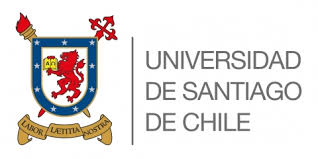 COMPROMISO DE DESEMPEÑO AYUDANTES DEL DEPARTAMENTO DE FÍSICASantiago, _____________________________Yo_________________________________________________________R.U.T_________________________estudiante de la carrera de _________________________________________________________ me comprometo a desempeñar las funciones que se establecen en el Reglamento General de Alumno Ayudante   (Exento n° 008708 del 21.11.16) para la asignatura de________________________________ bajo la tutela del profesor(a)  ______________________________.Compromiso de desempeño:Marque con una X la categoría de alumno ayudante en virtud de las actividades a realizar:Ayudante de teoría o ejercicios.Sus funciones son: Apoyar o colaborar en actividades de ejercicios y teoría.Realizar sesiones de ayudantía adicionales a las establecidas en el TEL (tiempo de trabajo presencial que se mide en horas pedagógicas). Guiar actividades de ejercicios.Entregar orientaciones generales a los alumnos respecto a su estudio personal, y a las Unidades de Apoyo Académico de la Universidad.Ayudante de laboratorio, taller o terreno.Sus funciones son: Apoyar o colaborar en actividades de laboratorio o de taller.Coordinar en conjunto con el profesor de laboratorio, actividades de apoyo a la asignatura.Colaborar, cuando sea requerido en los aspectos logísticos de las actividades de laboratorio y talleres.Entregar orientaciones generales a los alumnos respecto a su estudio personal.Número semanal de horas de dedicación (no debe superar las 8 horas pedagógicas semanales): ___________________________Valor de la beca de estímulo que se le otorgará: $12.420,83 por hora universitaria mensual según la tabla de remuneraciones vigente a la fecha.En virtud del contexto en que se desarrolla mi labor como alumno o alumna ayudante, también me comprometo a:Relacionarme de forma respetuosa con mis compañeras, compañeros, profesoras y profesores, siguiendo el modelo educativo institucional.Asistir a espacios de formación pedagógica que mi unidad académica estime conveniente.Entregar información oportuna al profesor de asignatura y a la subdirección de docencia en temas que pudiesen afectar la permanencia de los estudiantes con quienes me desempeño como ayudante. Entregar información oportuna al profesor de la asignatura y a la subdirección de docencia si debo interrumpir mis labores como ayudante ya sea de forma esporádica o permanente.